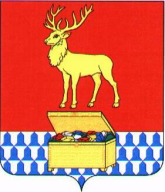 СОВЕТ КАЛАРСКОГО МУНИЦИПАЛЬНОГО ОКРУГА ЗАБАЙКАЛЬСКОГО КРАЯРЕШЕНИЕ24 сентября 2021 года						№ 130с.ЧараО  продлении срока нахождения на муниципальной службе  в должности председателя контрольно-счетной палаты Каларского муниципального округа Забайкальского краяВ связи с достижением предельного возраста председателя контрольно-счетной палаты Смольниковой Л.Л, установленного для замещения должности муниципальной службы, руководствуясь Федеральным законом № 25-ФЗ «О муниципальной службе в Российской Федерации», Федеральным законом № 131-ФЗ «Об общих принципах организации местного самоуправления в Российской Федерации», уставом Каларского муниципального округа Забайкальского края»,  положением о контрольно-счётной палате Каларского муниципального округа Забайкальского края, утвержденного решением Совета Каларского муниципального округа  № 27 от 18 декабря 2020 года, Совет Каларского муниципального округа Забайкальского края р е ш и л:1. Продлить срок нахождения на муниципальной службе в должности председателя контрольно-счетной палаты Каларского муниципального округа Забайкальского края Смольниковой Любовь Леонидовне, с 14 июля 2021 года по 13 июля 2022 года.2. Настоящее решение вступает в силу с момента принятия.Председатель СоветаКаларского муниципального округаЗабайкальского края							Громов А.В.